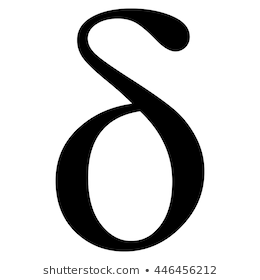 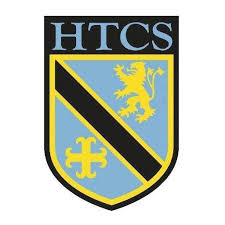 Mathematics FacultyUnit 5 OverviewFractions, Decimals and PercentagesTopicKey IdeasProgressProgressProgressTopicKey IdeasRAGFractions, Decimals and PercentagesI can use the four operations with mixed numbersFractions, Decimals and PercentagesI can solve problems involving fractionsFractions, Decimals and PercentagesI can recognise which fractions give recurring decimalsFractions, Decimals and PercentagesI can order and compare fractions, decimals and percentagesFractions, Decimals and PercentagesI can express a quantity as a fraction and percentage of anotherFractions, Decimals and PercentagesI can calculate percentage changeFractions, Decimals and PercentagesI can calculate reciprocalsLessonLearning FocusAssessmentKey Words1Adding and subtracting fractions by writing them with a common denominator – including mixed numbers (MW clip N36 and CM clip 133)Formative assessment strategies e.g. MWBs, whole class questioning, Diagnostic Questions, SLOP time with self-assessment, Live Marking etc.Assessment is also supported with our use of ILOs, which alternate between Basic Skills Checks one week and then a more individual ILO the following, set through Mathswatch and Corbettmaths (see learning focus).Finally every unit is assessed half termly as part of our Assessment Calendar in Mathematics.fraction, numerator, denominator, common, equivalent, simplify, mixed number, improper, sum, difference 2Multiplying and dividing fractions – including mixed numbers (MW clips N37a & N37b and CM clips 142 & 134)Formative assessment strategies e.g. MWBs, whole class questioning, Diagnostic Questions, SLOP time with self-assessment, Live Marking etc.Assessment is also supported with our use of ILOs, which alternate between Basic Skills Checks one week and then a more individual ILO the following, set through Mathswatch and Corbettmaths (see learning focus).Finally every unit is assessed half termly as part of our Assessment Calendar in Mathematics.fraction, numerator, denominator, equivalent, simplify, mixed number, improper, product3Fraction problem solving including fractions of amounts, ordering fractions and the 4 rules of fractions (MW clips N33, N34, N36, N37a & N37b and CM clips 133, 134 & 142)Formative assessment strategies e.g. MWBs, whole class questioning, Diagnostic Questions, SLOP time with self-assessment, Live Marking etc.Assessment is also supported with our use of ILOs, which alternate between Basic Skills Checks one week and then a more individual ILO the following, set through Mathswatch and Corbettmaths (see learning focus).Finally every unit is assessed half termly as part of our Assessment Calendar in Mathematics.fraction, numerator, denominator, equivalent, simplify, mixed number, improper, product, sum, difference4Converting between fractions and decimals including mixed numbers and identifying which denominators give terminating or recurring decimalsFormative assessment strategies e.g. MWBs, whole class questioning, Diagnostic Questions, SLOP time with self-assessment, Live Marking etc.Assessment is also supported with our use of ILOs, which alternate between Basic Skills Checks one week and then a more individual ILO the following, set through Mathswatch and Corbettmaths (see learning focus).Finally every unit is assessed half termly as part of our Assessment Calendar in Mathematics.recurring, terminating, notation, prime factors, division5Converting between fractions, decimals and percentages and using this equivalence to compare and order quantities (MW clip N32 and CM clips 129 - 131)Formative assessment strategies e.g. MWBs, whole class questioning, Diagnostic Questions, SLOP time with self-assessment, Live Marking etc.Assessment is also supported with our use of ILOs, which alternate between Basic Skills Checks one week and then a more individual ILO the following, set through Mathswatch and Corbettmaths (see learning focus).Finally every unit is assessed half termly as part of our Assessment Calendar in Mathematics.equivalence, notation, ascending, descending, greatest, least, fraction, numerator, denominator, percentage, decimal6Calculating percentage change mentally and using a calculator with single multipliers (MW clip R9b and CM clip 239)Formative assessment strategies e.g. MWBs, whole class questioning, Diagnostic Questions, SLOP time with self-assessment, Live Marking etc.Assessment is also supported with our use of ILOs, which alternate between Basic Skills Checks one week and then a more individual ILO the following, set through Mathswatch and Corbettmaths (see learning focus).Finally every unit is assessed half termly as part of our Assessment Calendar in Mathematics.calculate, divide, hundredth, mentally, percentage, increase, decrease, multiplier, decimal7Calculating percentage profit and loss (CM clip 233)Formative assessment strategies e.g. MWBs, whole class questioning, Diagnostic Questions, SLOP time with self-assessment, Live Marking etc.Assessment is also supported with our use of ILOs, which alternate between Basic Skills Checks one week and then a more individual ILO the following, set through Mathswatch and Corbettmaths (see learning focus).Finally every unit is assessed half termly as part of our Assessment Calendar in Mathematics.percentage, change, original, difference, multiply, divide, profit, loss8Finding reciprocals of numbers including whole numbers and fractions.  Is there a link with dividing fractions? (CM clip 145)Formative assessment strategies e.g. MWBs, whole class questioning, Diagnostic Questions, SLOP time with self-assessment, Live Marking etc.Assessment is also supported with our use of ILOs, which alternate between Basic Skills Checks one week and then a more individual ILO the following, set through Mathswatch and Corbettmaths (see learning focus).Finally every unit is assessed half termly as part of our Assessment Calendar in Mathematics.reciprocal, numerator, denominator, unit fraction, application